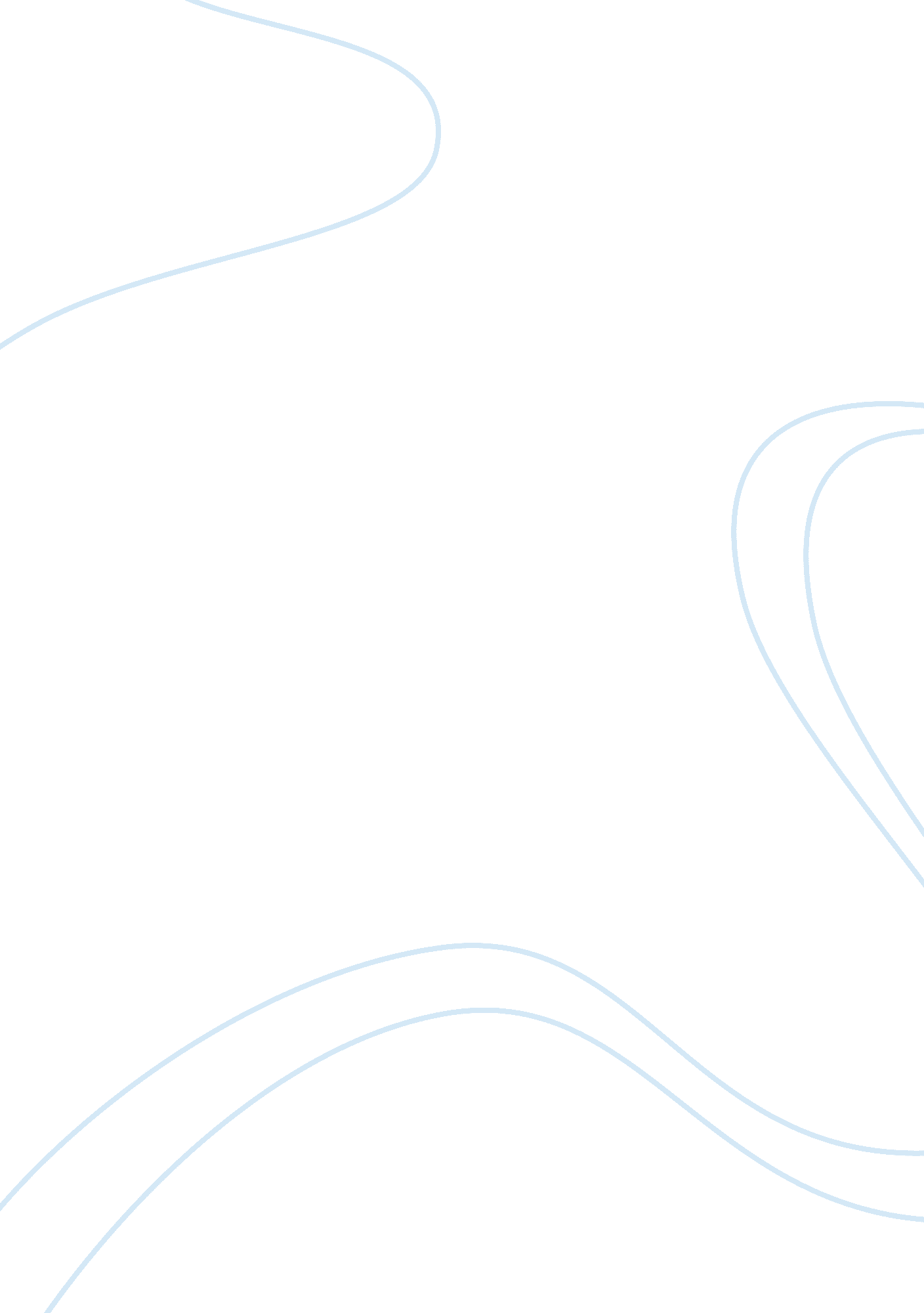 Free research paper on howard schultz followers and followershipBusiness, Employee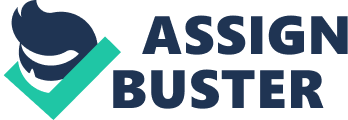 Time-matrix is a theory of leadership that explains how a good leader should be able to respond to issues and how he/she takes action. It involves factors that are of varying levels of importance, consequences and also what results are expected. It seeks to guide how a leader will respond to the various concerns based on the level of urgency. This theory, if applied by the leader would ensure that they are highly principled and effective. Howard Schultz is an example of a leader who acts his leadership role based on influence of the time matrix. Even though he uses the concepts from this theory, it is only to a certain extent and not entirely. He plays various leadership roles within the organization and thus, the achievements and productivity within the organization are as a result of direct influence from his leadership. He uses the various elements of the time matrix theory in his interactions with his employees. Furthermore, he is well principled and this has ensured that other employees have all the required materials to carry out their duties. This is attributed to the fact that, as a leader, he carries out all responsibilities expected of him and does it efficiently (Michael 1). Schultz does not always use the theory entirely as he deals with all issues forgetting other aspects that may not be of importance and urgency. For instance, his beliefs that change within the organization are always necessary and can lead to problems. This would impact negatively on the stability of the organization because of the constant changes. Thus, it is not an urgent matter. The biggest evidence of how does Shultz interact with his team is the landmark he brought in the history of Indian coffee market. When Nestle dominated the entire society, Shultz was resolute that his team could create a product would do wonders. The product when launched for the first time in Southeast Asia and the United Kingdom was extremely successful. Leadership is what every individual has to face on the career path. This information would play a major role within a career as from the theory; leadership roles and skills are summarized. Within my career, I can be able to achieve good leadership skills, with the theory acting as a guide. This helps to guide my action in my career and I would also understand the importance of dealing with matters based on their urgency (Caroselli 16). In conclusion, individuals in leadership roles would be able to produce favorable outcomes if they used the time matrix theory. It would influence their actions in a manner that ensures they find it easier to carry out their responsibilities and be efficient. Works Cited Caroselli, Marlene. Leadership Skills for Managers. New York: McGraw-Hill, 2000. Print. 
Michael, Lee. Howard Schultz’s Connection and Leadership. Web. 9 August, 2012. 
Michael L (2012) Howard Schultz’s Connection and Leadership. Retrieved from http://site. successtelevision. biz/leadershipskills/index. php/uncategorized/howard-schultzs-connection-and-leadership/ 
Caroselli, Marlene. Leadership Skills for Managers. New York: McGraw-Hill, 2000. Internet resource. 